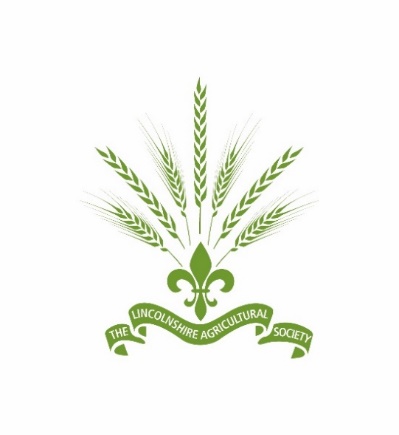 LONG SERVICE AWARDS 2023Who is eligible to receive a Long Service Award?The Long Service Awards celebrates individuals that have worked continuously for the same employer for 40 years or more. Nominees must be employed as an Agricultural, Commercial, Horticultural or Estate Worker or work in an allied trade, craft or profession.Who can put forward a nomination?The awards are open to application from members of the society only. It is a compulsory condition that membership will be renewed annually for the next 5 years to be eligible to receive the subsequent 5 year bars. If you are not a member and wish to nominate someone, you can become a member at www. lincolnshireshowground.co.uk/agricultural-society/membership or email membership@lincolnshireshowground.co.uk. What awards are presented?Recipients who have completed 40 years at the same employment will be awarded a bronze medal engraved with their name and number of years’ service. Bars can then be added in subsequent years for 45, 50, 55, 60 etc. Recipients also receive two complimentary tickets for the show for a maximum of 5 years after the award.Please note, medals and bars are free to obtain for members of two or more continuous years however new members are required to pay £60 towards the cost of the award.When is the deadline?Completed forms should be received by 31st March 2023 Please complete all relevant parts of the form and return to ajoyce@lincolnshireshowground.co.ukCompleting the nomination: If the nominee has not received an award from Lincolnshire Agricultural Society and this is the first acknowledgement of Long Service please complete Section A. If the nominee has previously received a medal and is now receiving a bar please complete Section B.All nominations must have a completed synopsis found at the bottom of the nomination. Application for Long Service Awards – Medals (40 years’ Service)I/We hereby certify that the foregoing particulars are true and correct to the best of my/our knowledge and belief and that the employee named above has given entire satisfaction and that he/she is, in every respect, a suitable person to receive the Society's Award of Long Service.Application for Long Service Awards – Bar (45,50,55,60 years’ service)I/We hereby certify that the foregoing particulars are true and correct to the best of my/our knowledge and belief and that the employee named above has given entire satisfaction and that he/she is, in every respect, a suitable person to receive the Society's Award of Long Service.Synopsis for Long Service AwardsTO BE USED AT THE AWARD PRESENTATION Completed forms should be sent no later than 31st March 2023 to ajoyce@lincolnshireshowground.co.uk or posted to:Alice JoyceLincolnshire Agricultural Society, Lincolnshire Showground,Grange-de-Lings, LINCOLNLN2 2NADetails of NomineeDetails of NomineeDetails of NomineeDetails of NomineeDetails of NomineeDetails of NomineeDetails of NomineeDetails of NomineeDetails of NomineeName of Employee (in full)Nature of EmploymentAddress Line 1Address Line 2Address Line 3TownPost CodePost CodePost CodeTelephoneMobileMobileMobileDate of BirthLength of ServiceLength of ServiceLength of Service      years      yearsCommencement of ServiceDayMonthYearDate of Termination of ServiceDayMonthYear(If not still employed at the date of application - Awards can only be made to retired persons within 12 months of their ceasing work).(If not still employed at the date of application - Awards can only be made to retired persons within 12 months of their ceasing work).(If not still employed at the date of application - Awards can only be made to retired persons within 12 months of their ceasing work).(If not still employed at the date of application - Awards can only be made to retired persons within 12 months of their ceasing work).(If not still employed at the date of application - Awards can only be made to retired persons within 12 months of their ceasing work).(If not still employed at the date of application - Awards can only be made to retired persons within 12 months of their ceasing work).(If not still employed at the date of application - Awards can only be made to retired persons within 12 months of their ceasing work).(If not still employed at the date of application - Awards can only be made to retired persons within 12 months of their ceasing work).(If not still employed at the date of application - Awards can only be made to retired persons within 12 months of their ceasing work).Address of Farm/Estate/Firm at which EmployedAddress of Farm/Estate/Firm at which EmployedAddress of Farm/Estate/Firm at which EmployedAddress of Farm/Estate/Firm at which EmployedAddress of Farm/Estate/Firm at which EmployedAddress of Farm/Estate/Firm at which EmployedAddress of Farm/Estate/Firm at which EmployedAddress of Farm/Estate/Firm at which EmployedAddress of Farm/Estate/Firm at which EmployedAddress Line 1Address Line 2Address Line 3TownPost CodePost CodePost CodeDetails of NominatorDetails of NominatorDetails of NominatorDetails of NominatorFarm/Estate/Firm NameLAS Membership NumberAddress Line 1Address Line 2Address Line 3TownPost CodeContact Name and PositionTelephoneMobileEmail AddressSignatureDateDetails of NomineeDetails of NomineeDetails of NomineeDetails of NomineeDetails of NomineeDetails of NomineeDetails of NomineeDetails of NomineeDetails of NomineeDetails of NomineeDetails of NomineeName of Employee (in full)Name of Employee (in full)Nature of EmploymentNature of EmploymentAddress Line 1Address Line 1Address Line 2Address Line 2Address Line 3Address Line 3TownTownPost CodePost CodePost CodeTelephoneTelephoneMobileMobileMobileDate of BirthDate of BirthLength of ServiceLength of ServiceLength of Service      years      yearsCommencement of ServiceCommencement of ServiceDayDayMonthYearDate of Termination of ServiceDate of Termination of ServiceDayDayMonthYear(If not still employed at the date of application - Awards can only be made to retired persons within 12 months of their ceasing work).(If not still employed at the date of application - Awards can only be made to retired persons within 12 months of their ceasing work).(If not still employed at the date of application - Awards can only be made to retired persons within 12 months of their ceasing work).(If not still employed at the date of application - Awards can only be made to retired persons within 12 months of their ceasing work).(If not still employed at the date of application - Awards can only be made to retired persons within 12 months of their ceasing work).(If not still employed at the date of application - Awards can only be made to retired persons within 12 months of their ceasing work).(If not still employed at the date of application - Awards can only be made to retired persons within 12 months of their ceasing work).(If not still employed at the date of application - Awards can only be made to retired persons within 12 months of their ceasing work).(If not still employed at the date of application - Awards can only be made to retired persons within 12 months of their ceasing work).(If not still employed at the date of application - Awards can only be made to retired persons within 12 months of their ceasing work).(If not still employed at the date of application - Awards can only be made to retired persons within 12 months of their ceasing work).Year Medal AwardedState Bar Required (i.e. 45/50/55/60 years)State Bar Required (i.e. 45/50/55/60 years)State Bar Required (i.e. 45/50/55/60 years)State Bar Required (i.e. 45/50/55/60 years)Address of Farm/Estate/Firm at which EmployedAddress of Farm/Estate/Firm at which EmployedAddress of Farm/Estate/Firm at which EmployedAddress of Farm/Estate/Firm at which EmployedAddress of Farm/Estate/Firm at which EmployedAddress of Farm/Estate/Firm at which EmployedAddress of Farm/Estate/Firm at which EmployedAddress of Farm/Estate/Firm at which EmployedAddress of Farm/Estate/Firm at which EmployedAddress of Farm/Estate/Firm at which EmployedAddress of Farm/Estate/Firm at which EmployedAddress Line 1Address Line 1Address Line 2Address Line 2Address Line 3Address Line 3TownTownPost CodePost CodePost CodeDetails of NominatorDetails of NominatorDetails of NominatorDetails of NominatorFarm/Estate/Firm NameLAS Membership NumberAddress Line 1Address Line 2Address Line 3TownPost CodeContact Name and PositionTelephoneMobileEmail AddressSignatureDatePLEASE WRITE A SYNOPSIS OF THE EMPLOYEE’S CAREER (MAX 50 WORDS):